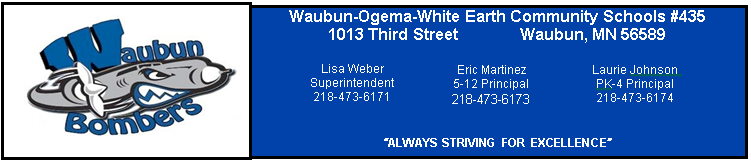 MEETING OF THE BOARD OF EDUCATIONINDEPENDENT SCHOOL DISTRICT NO. #435Wednesday, August 22, 2018District OfficeSpecial School Board MeetingResolution calling General Election7:30 AMAGENDA1.0 	CALL TO ORDER2.0 	ROLL CALL3.0 	PLEDGE OF ALLEGIANCE4.0 	APPROVAL OF THE AGENDA (Action Item)5.0 	New Business						          			5.1	Approve the Notice of the General 					Election			   		6.0 	7.0	Future Consideration for School Board:			8.0 Adjournment